SET-AANS. 1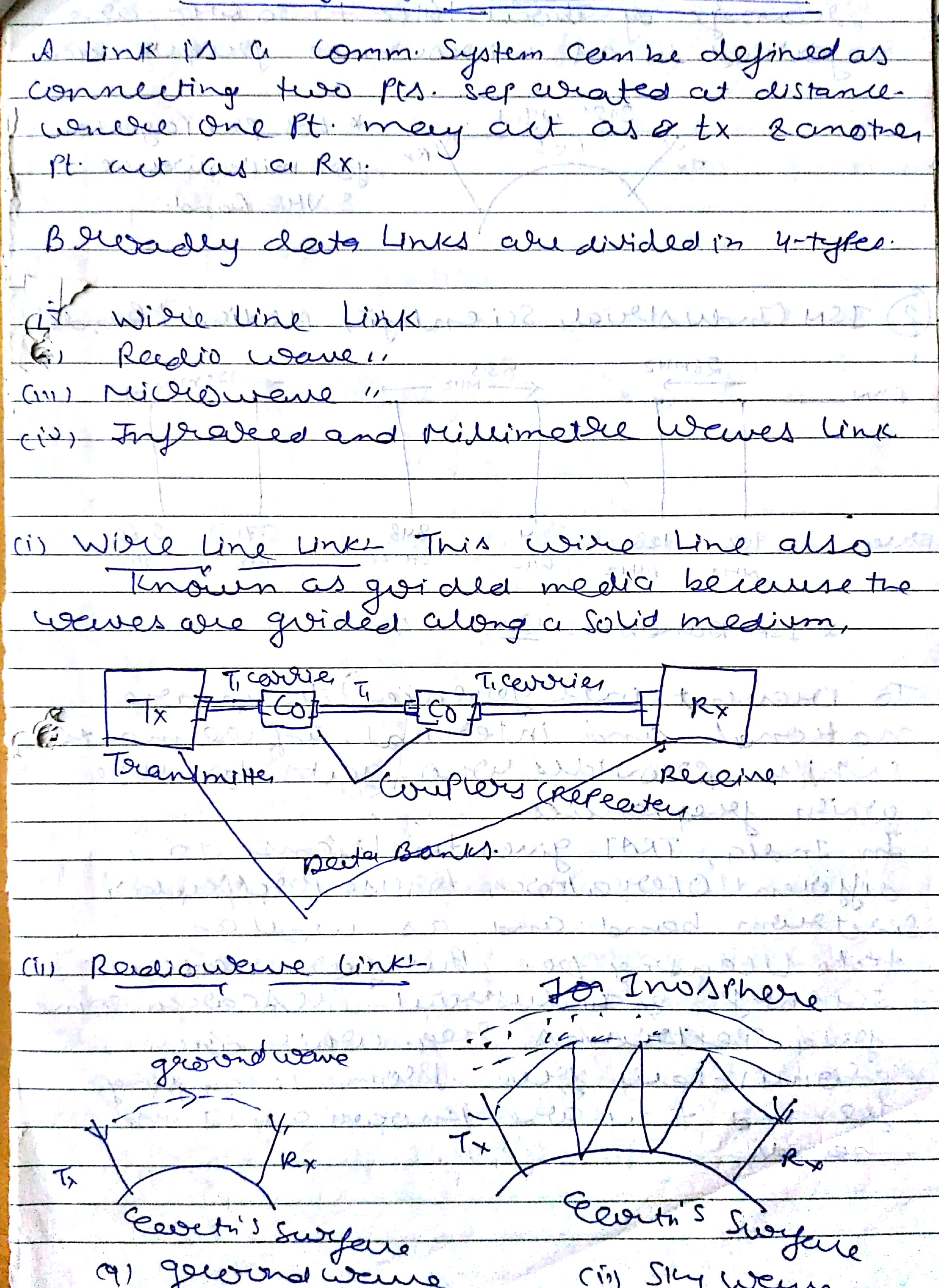 1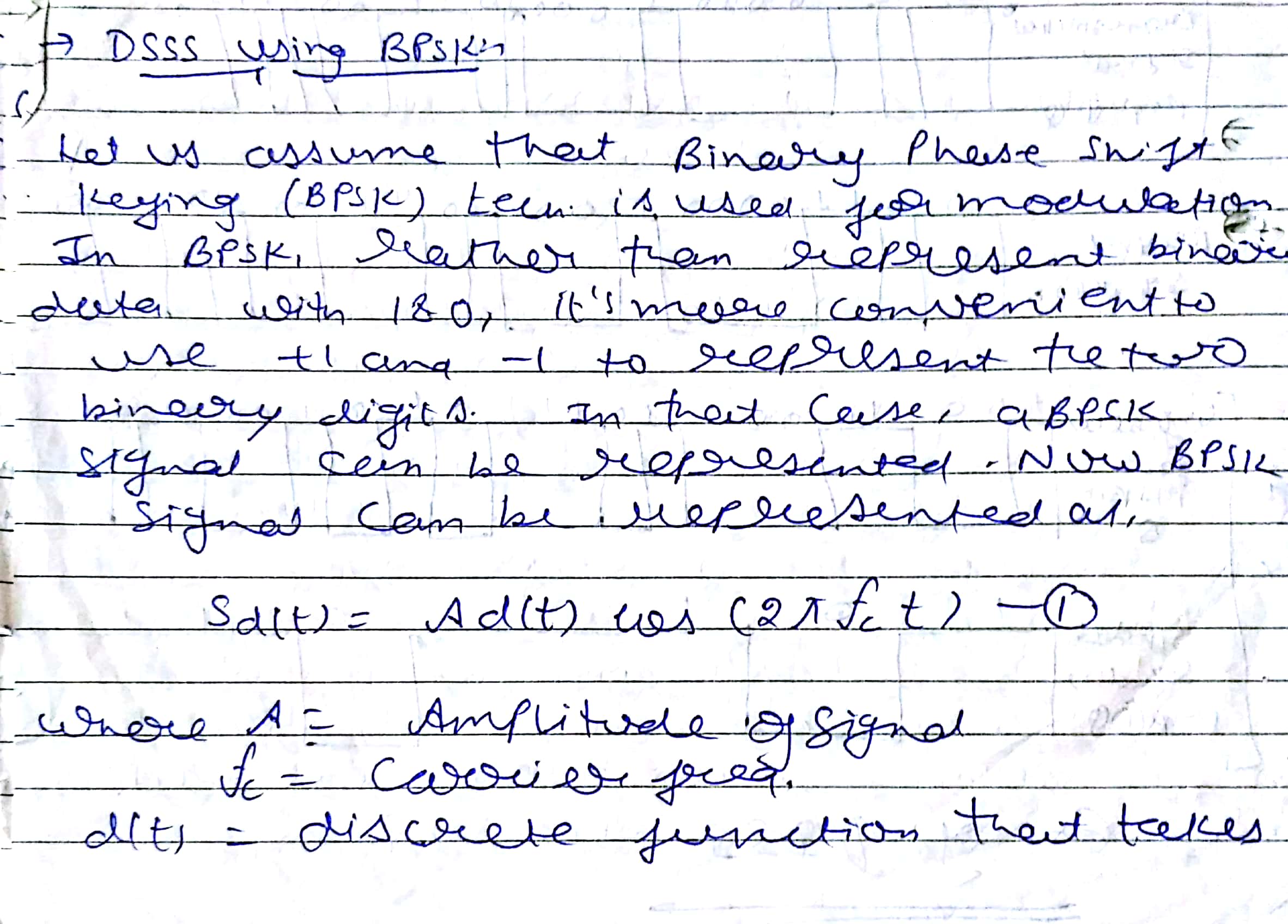 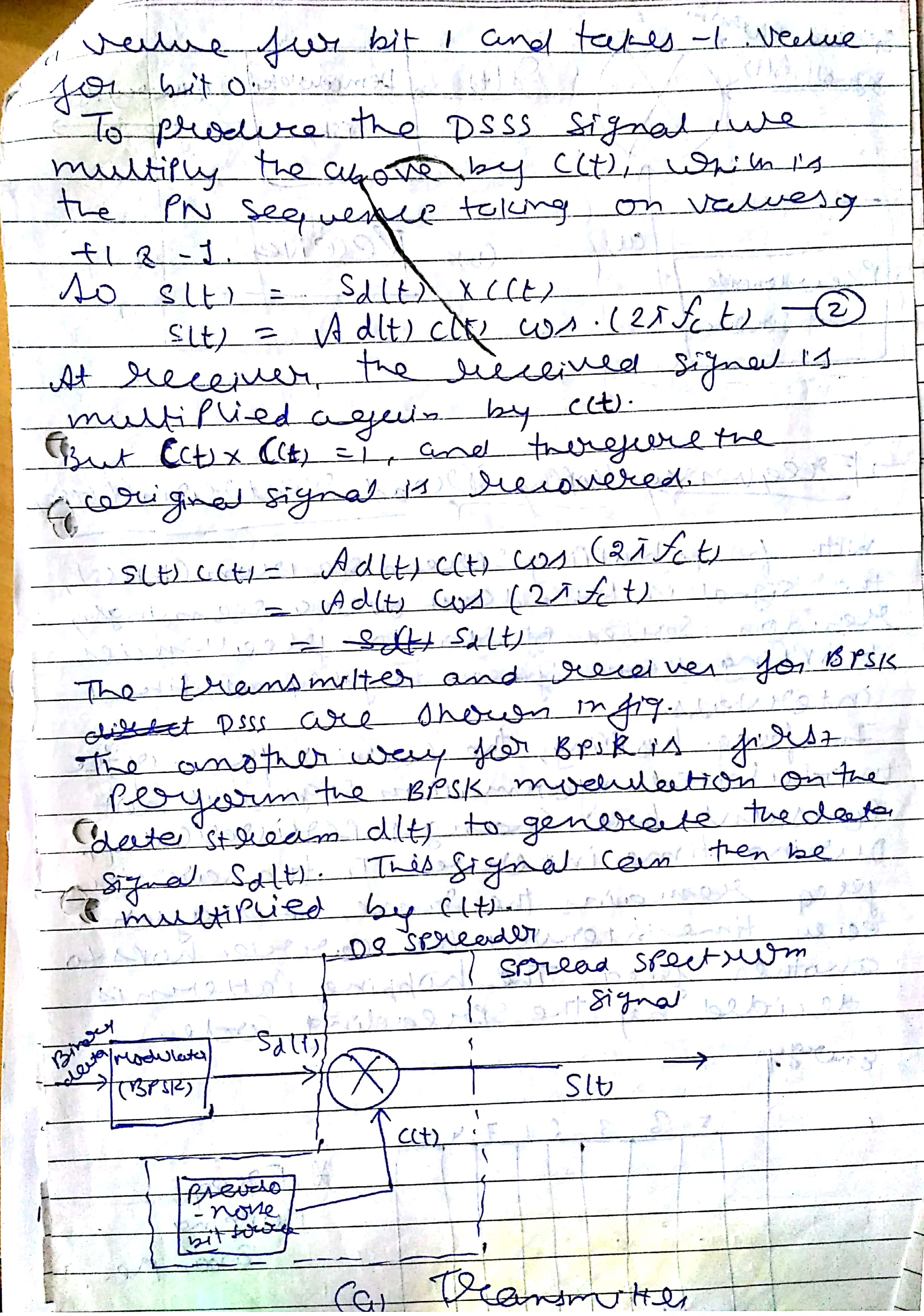 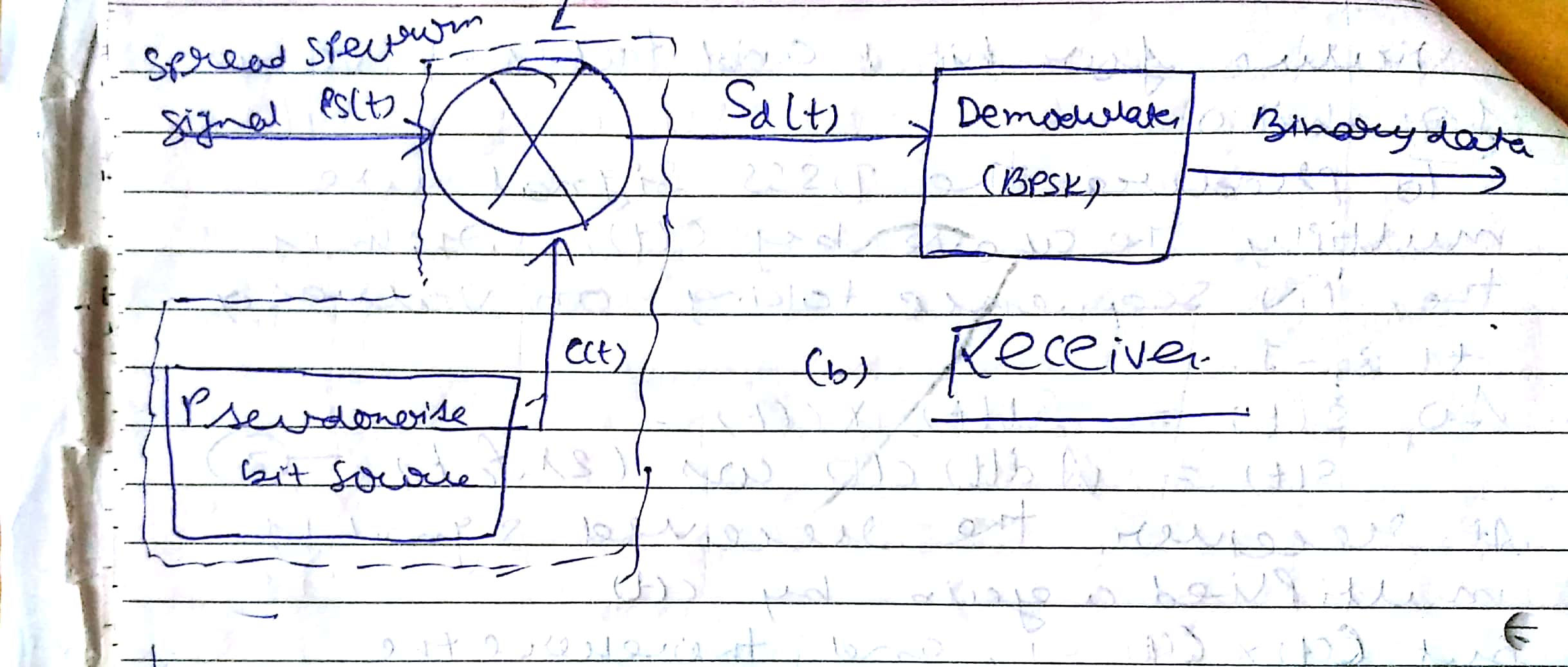 2. 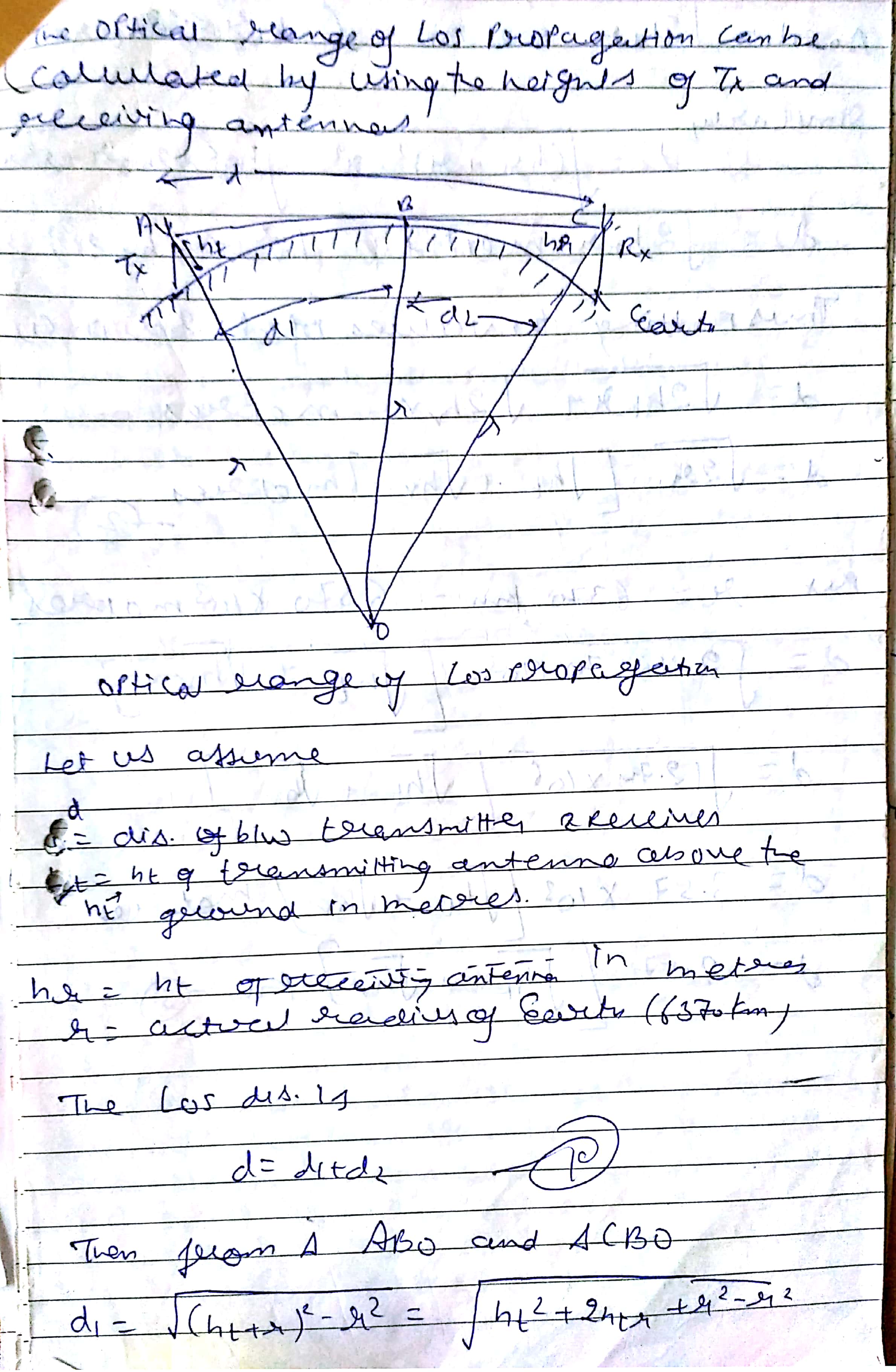 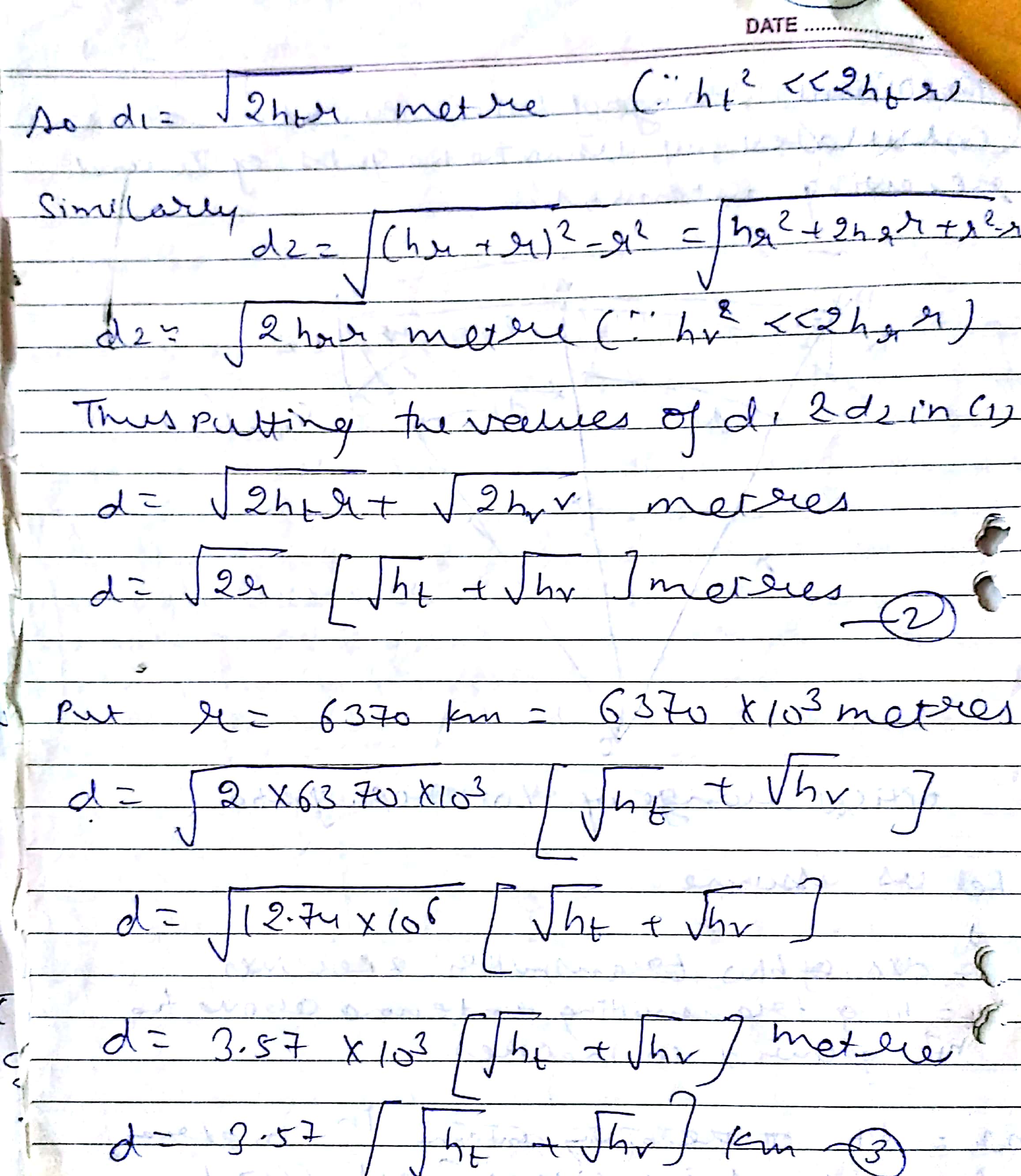 2. 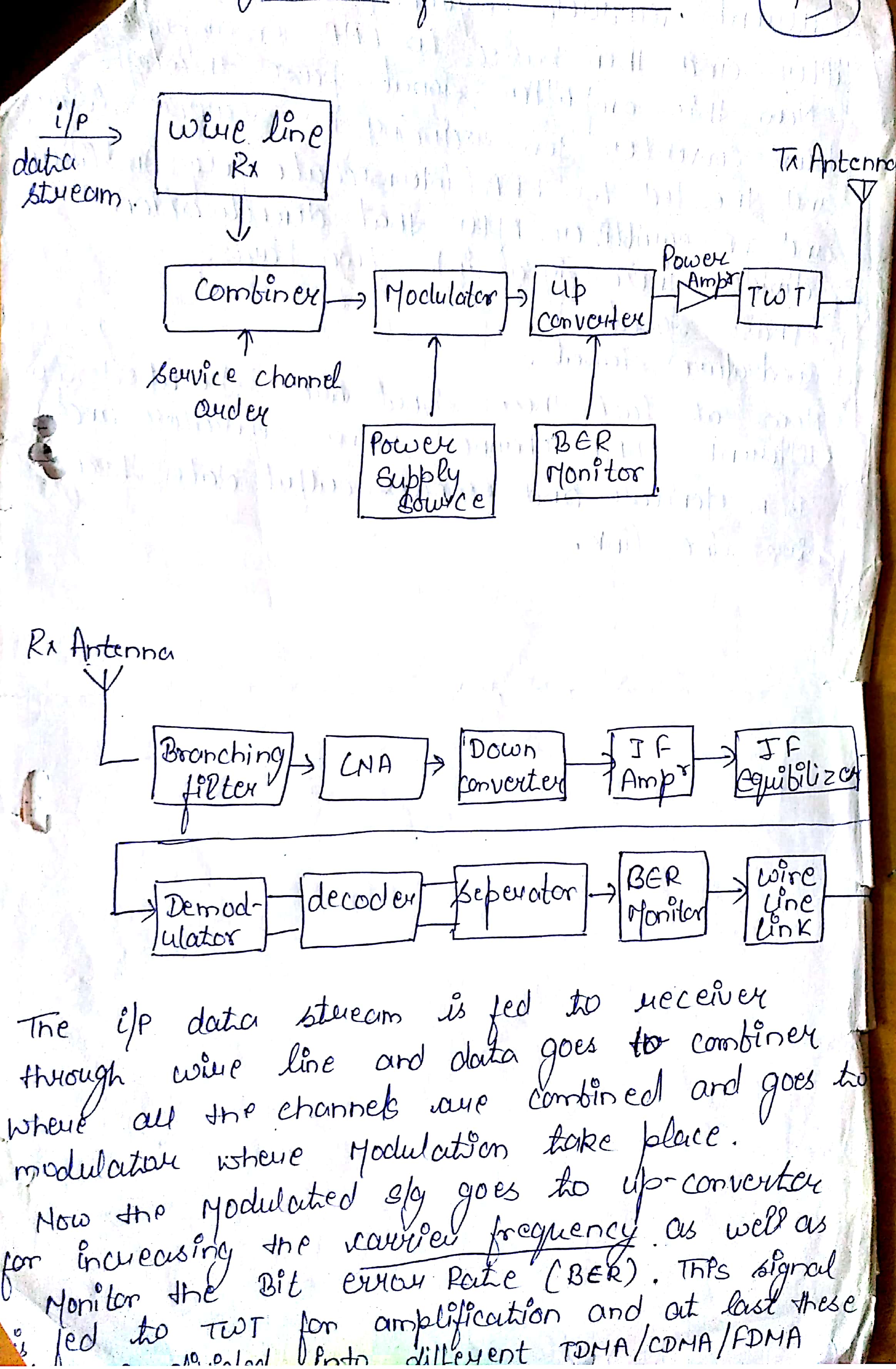 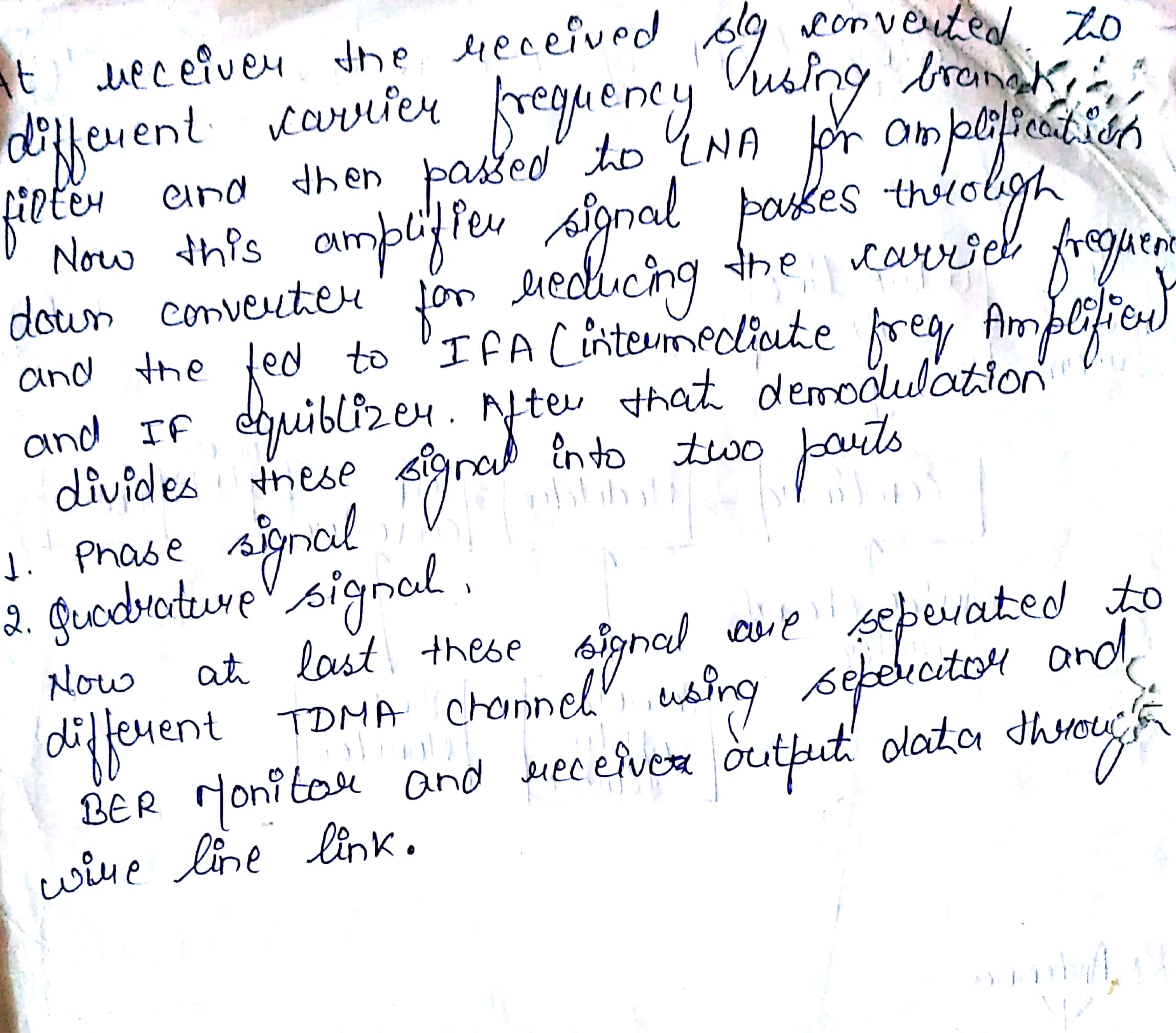 3. 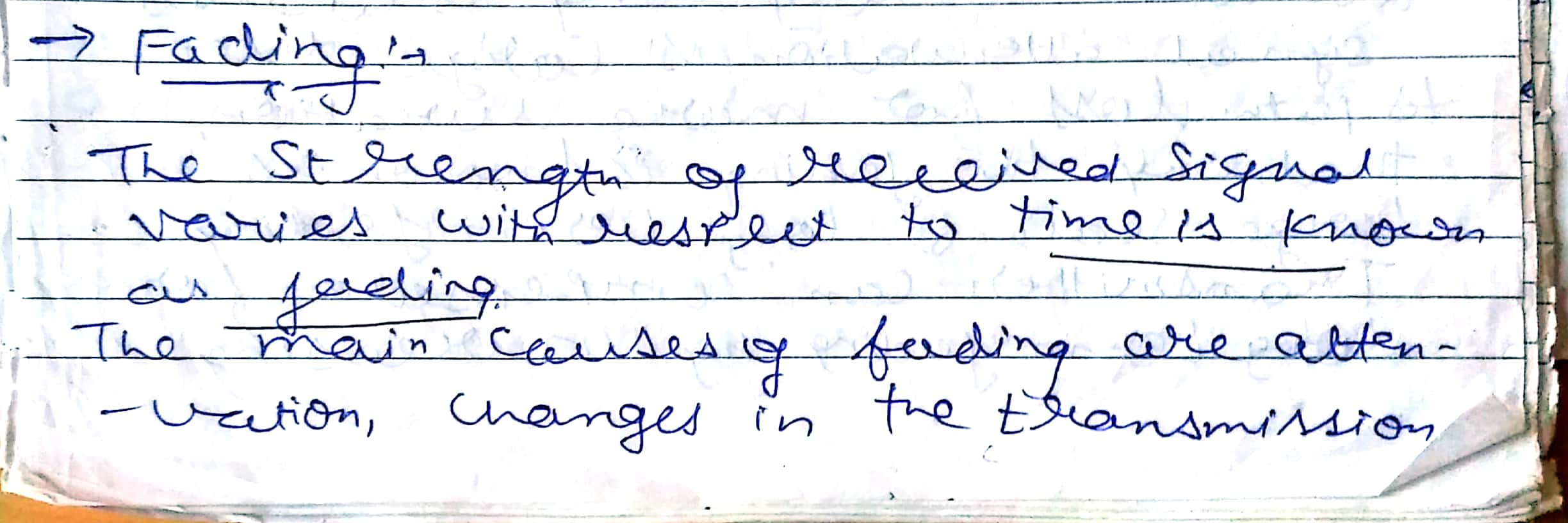 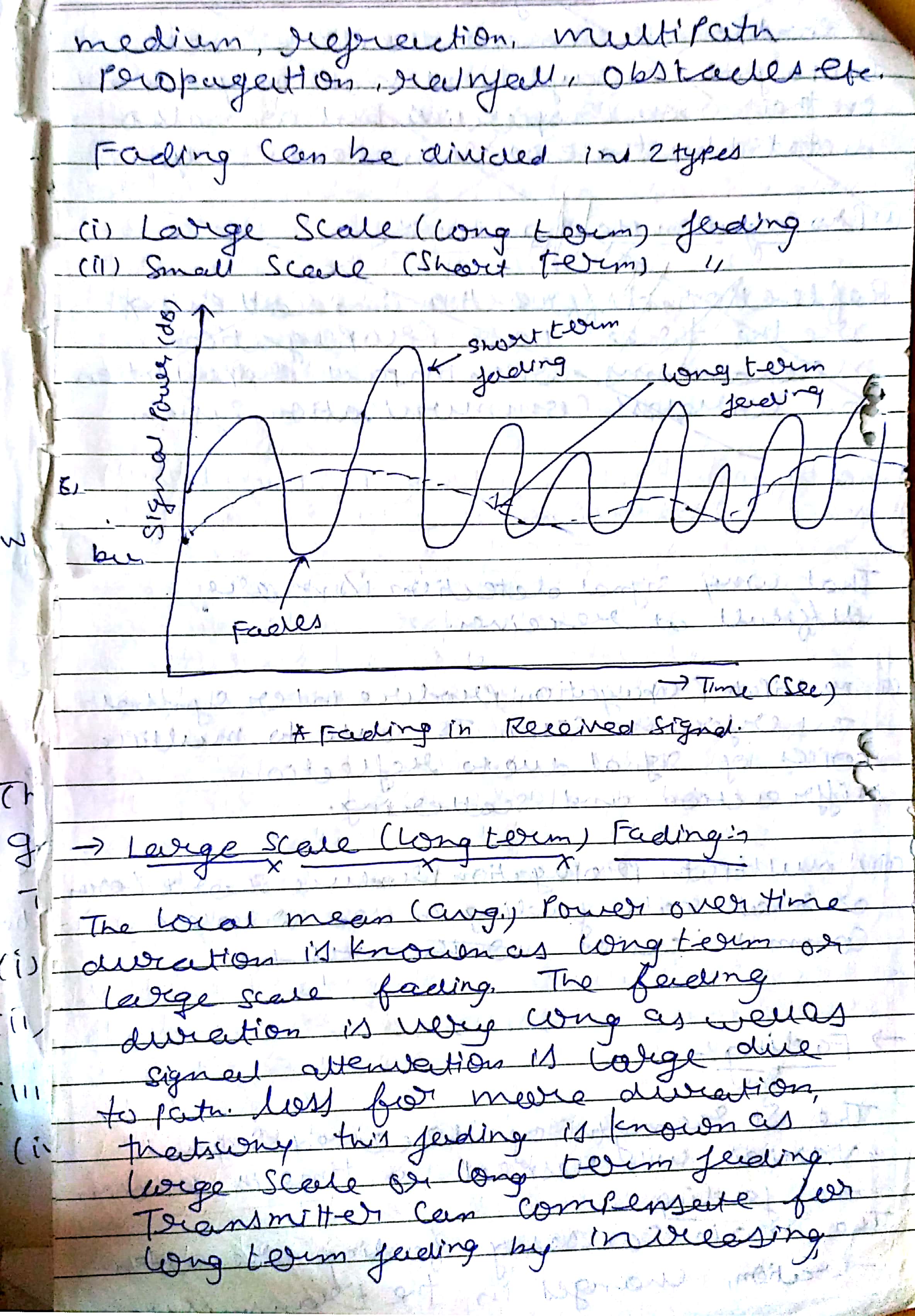 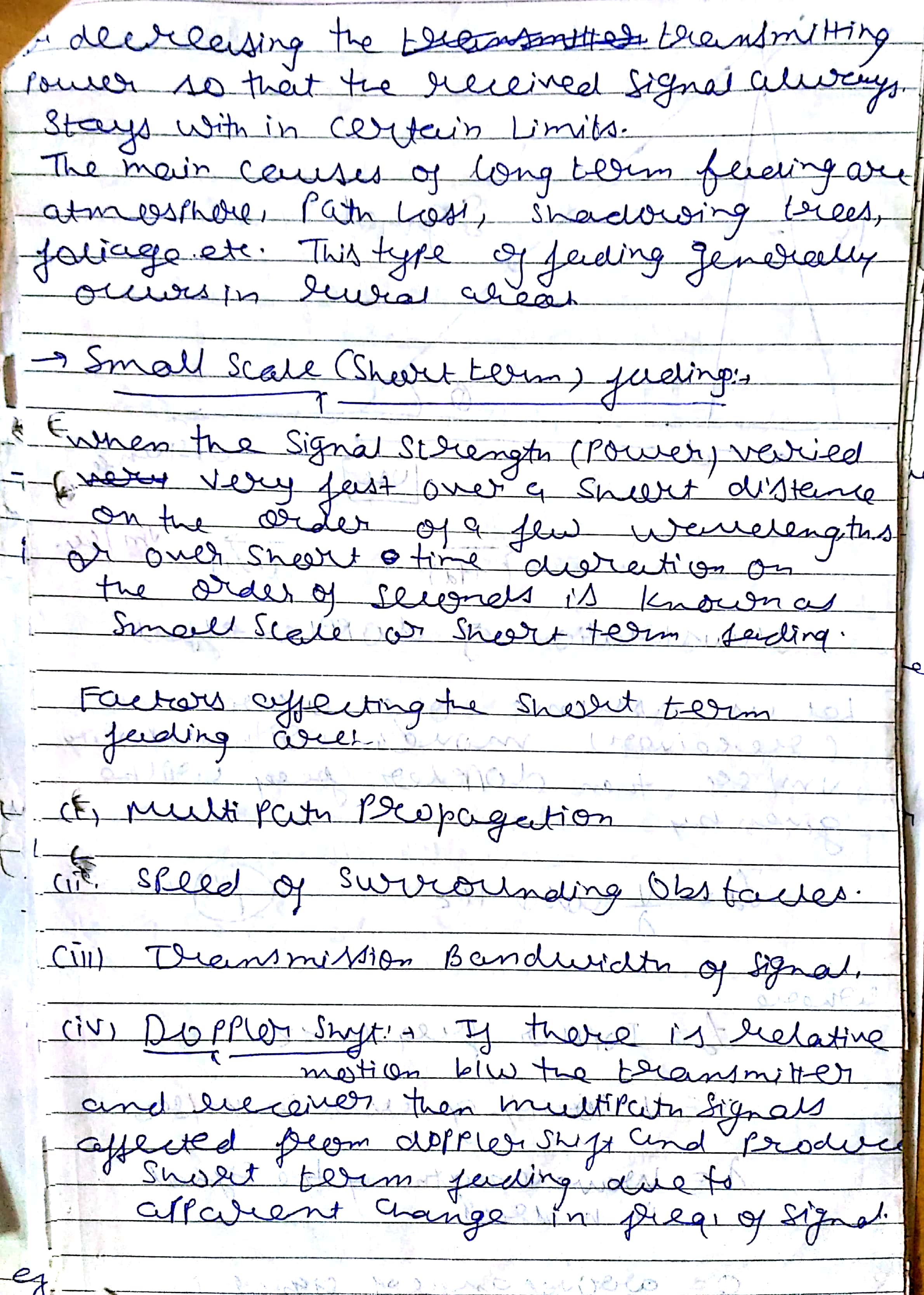 3. 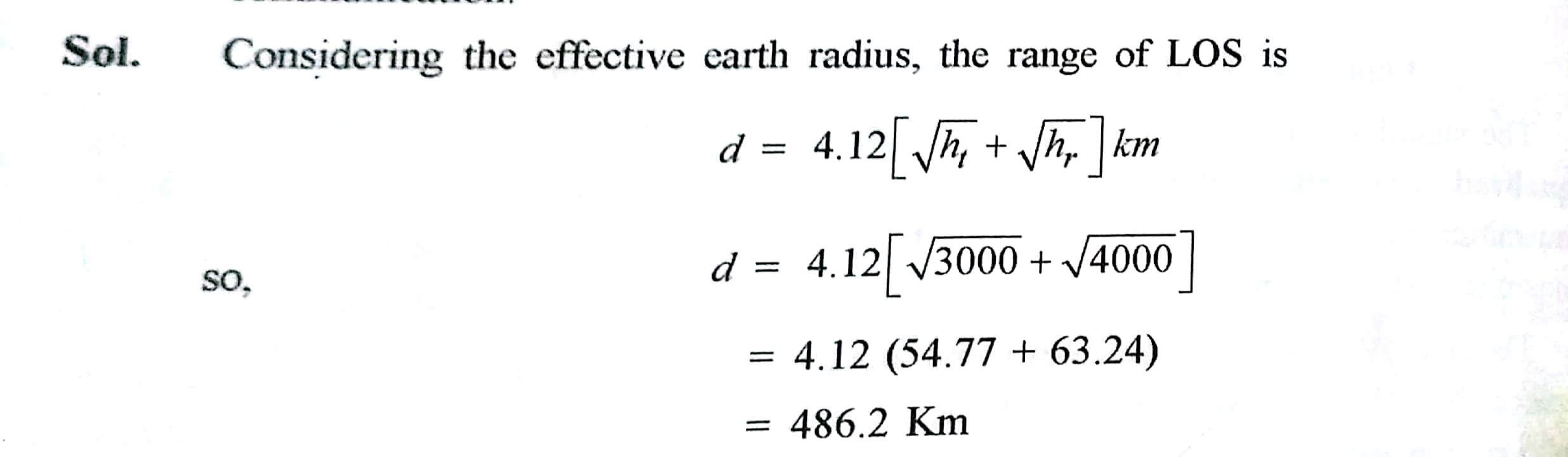 4. 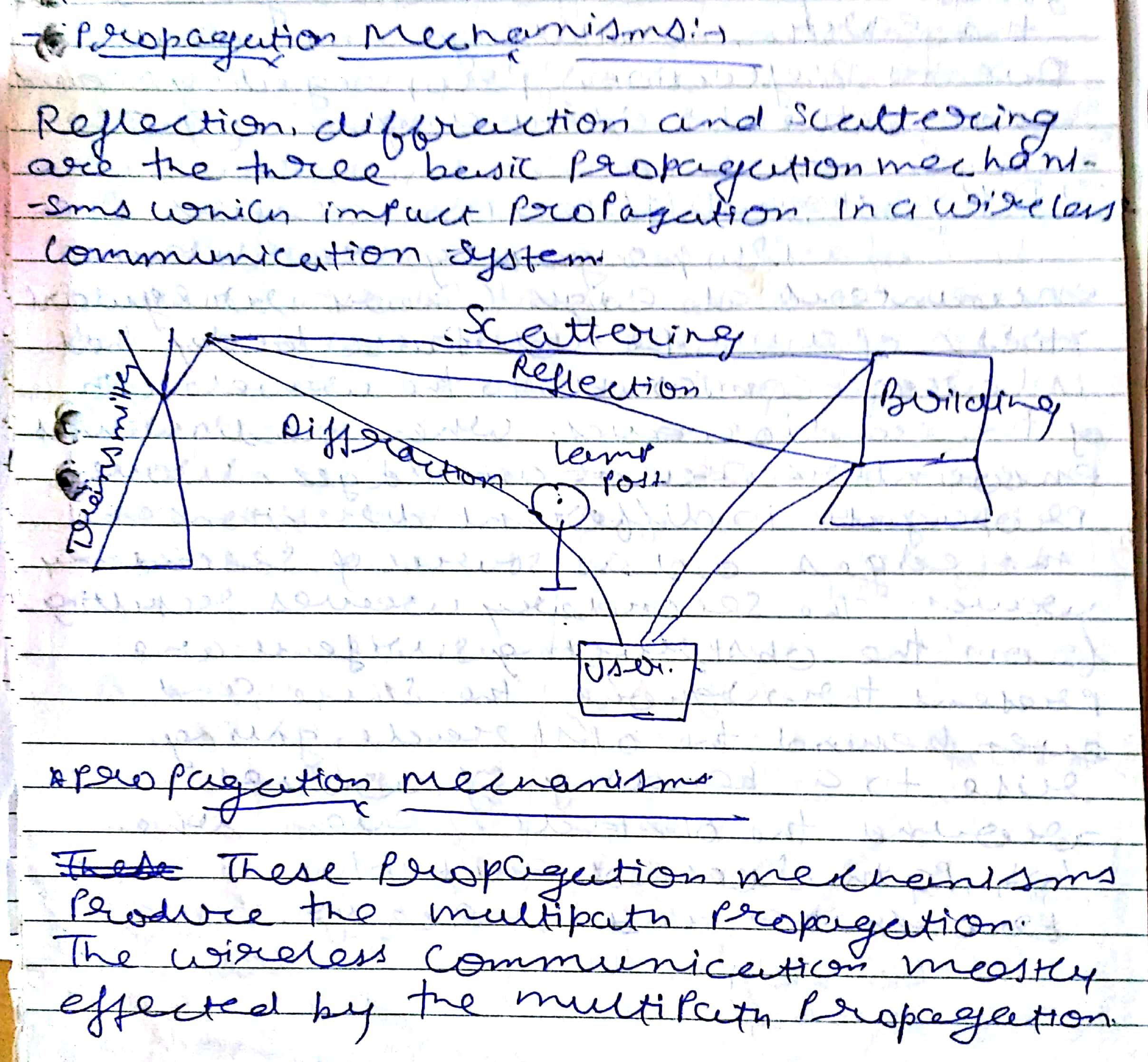 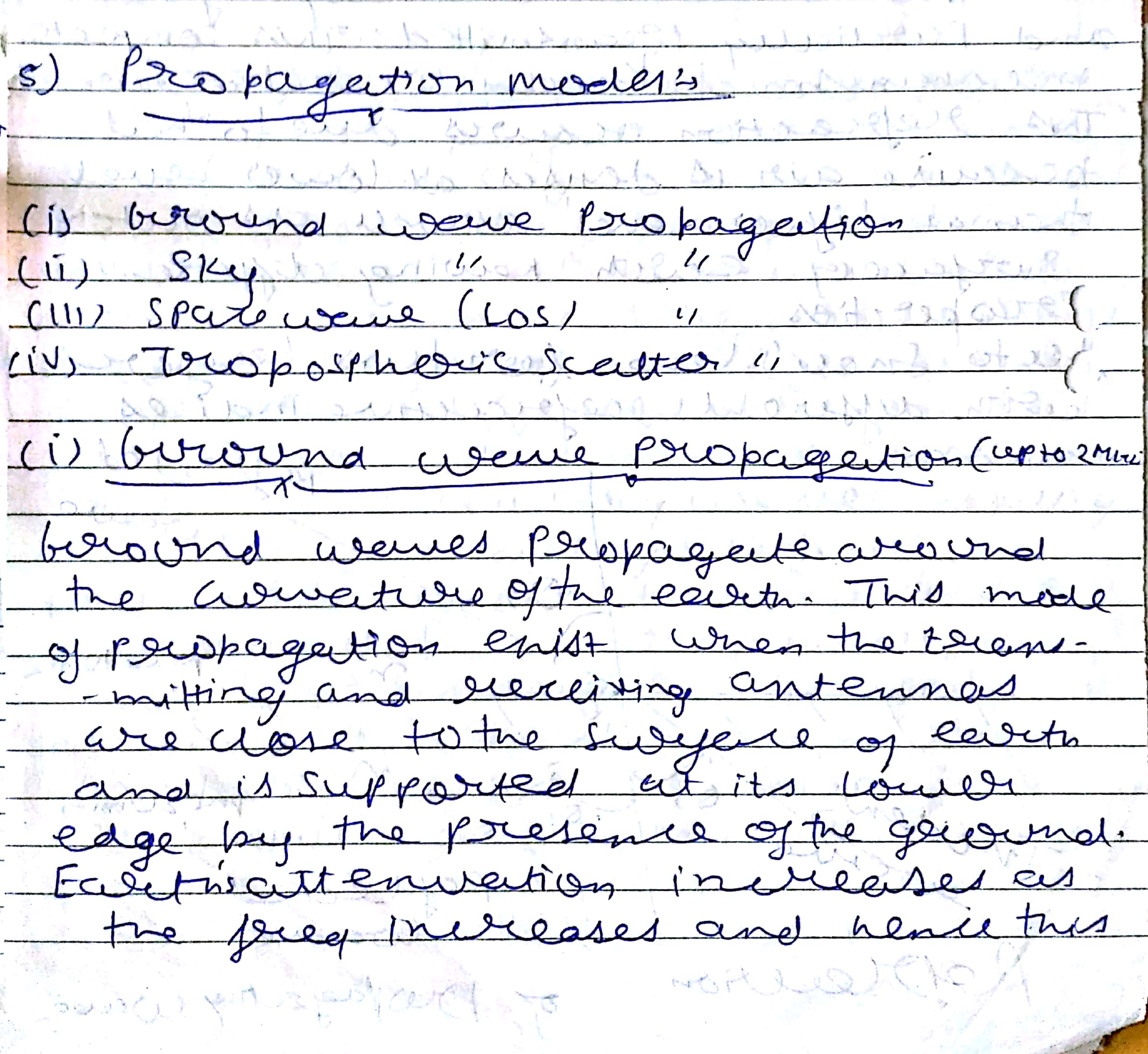 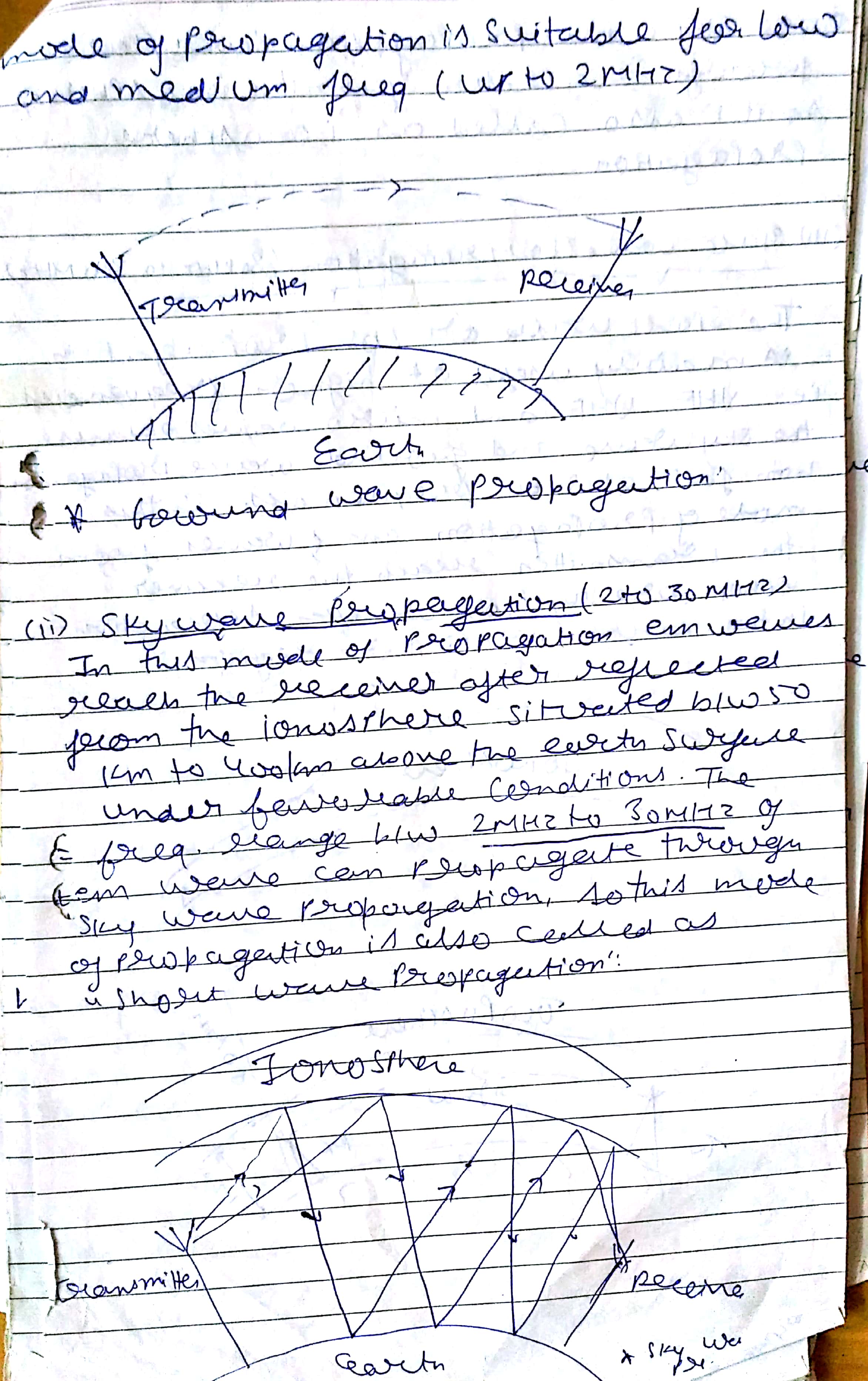 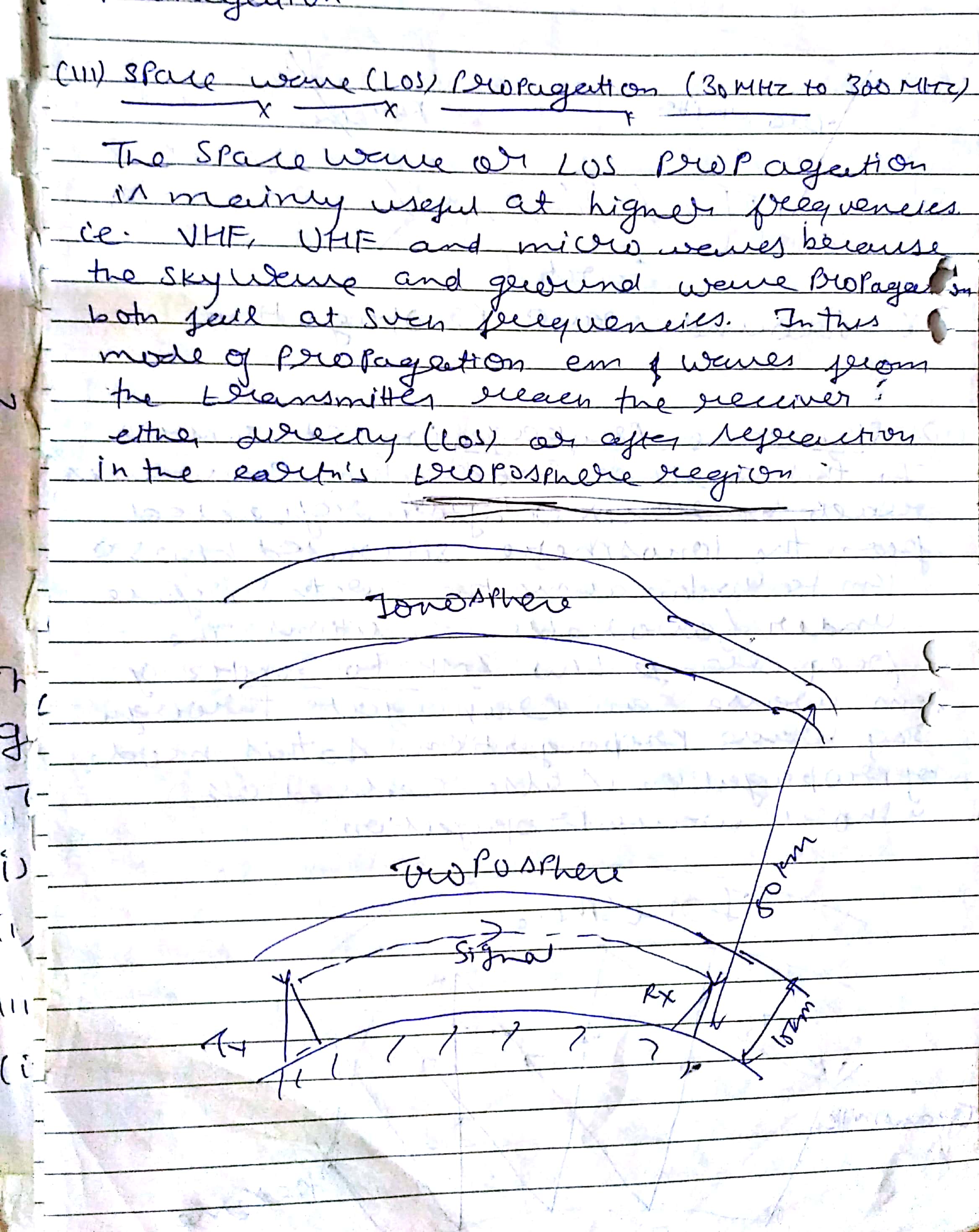 4. 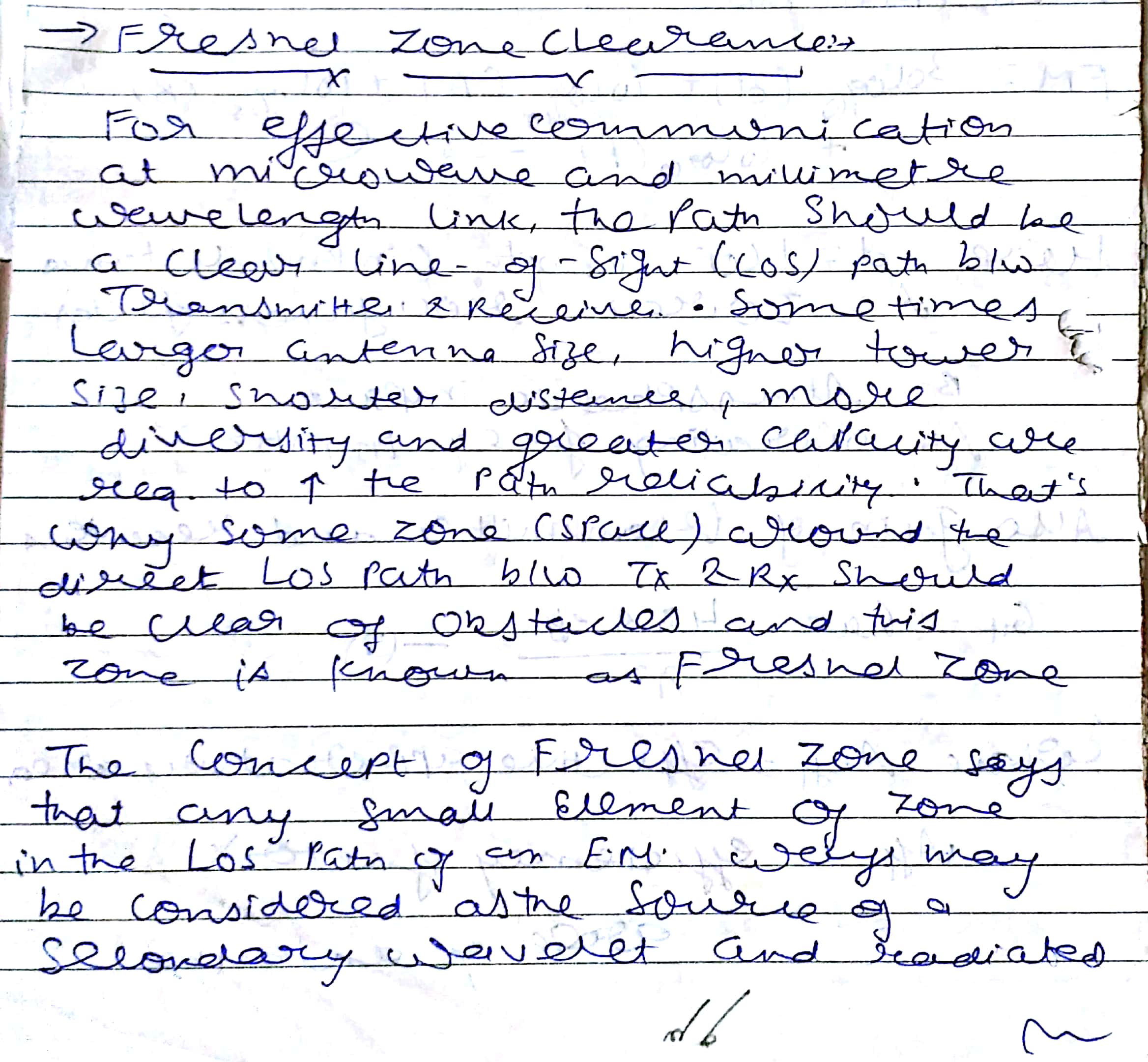 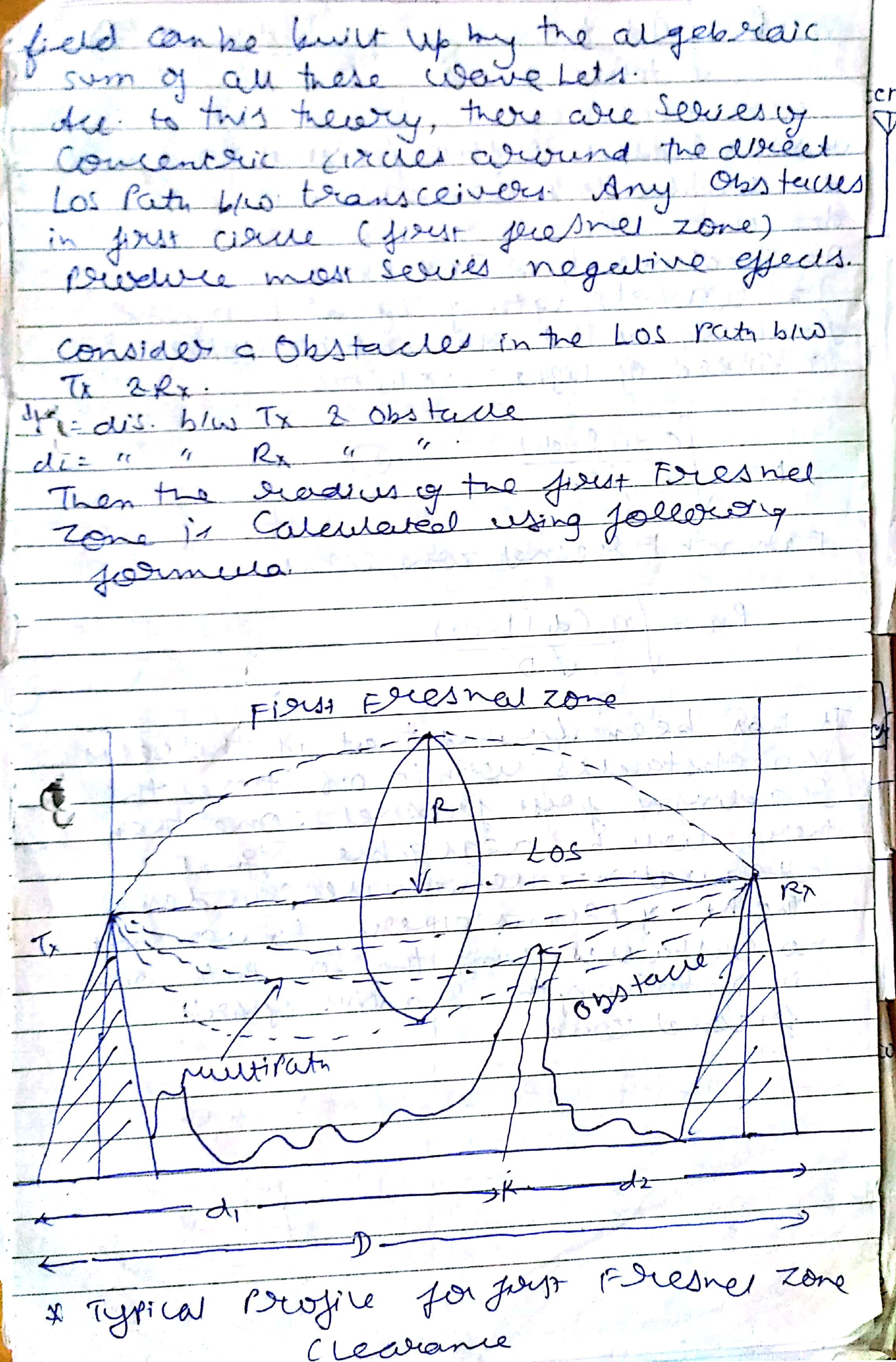 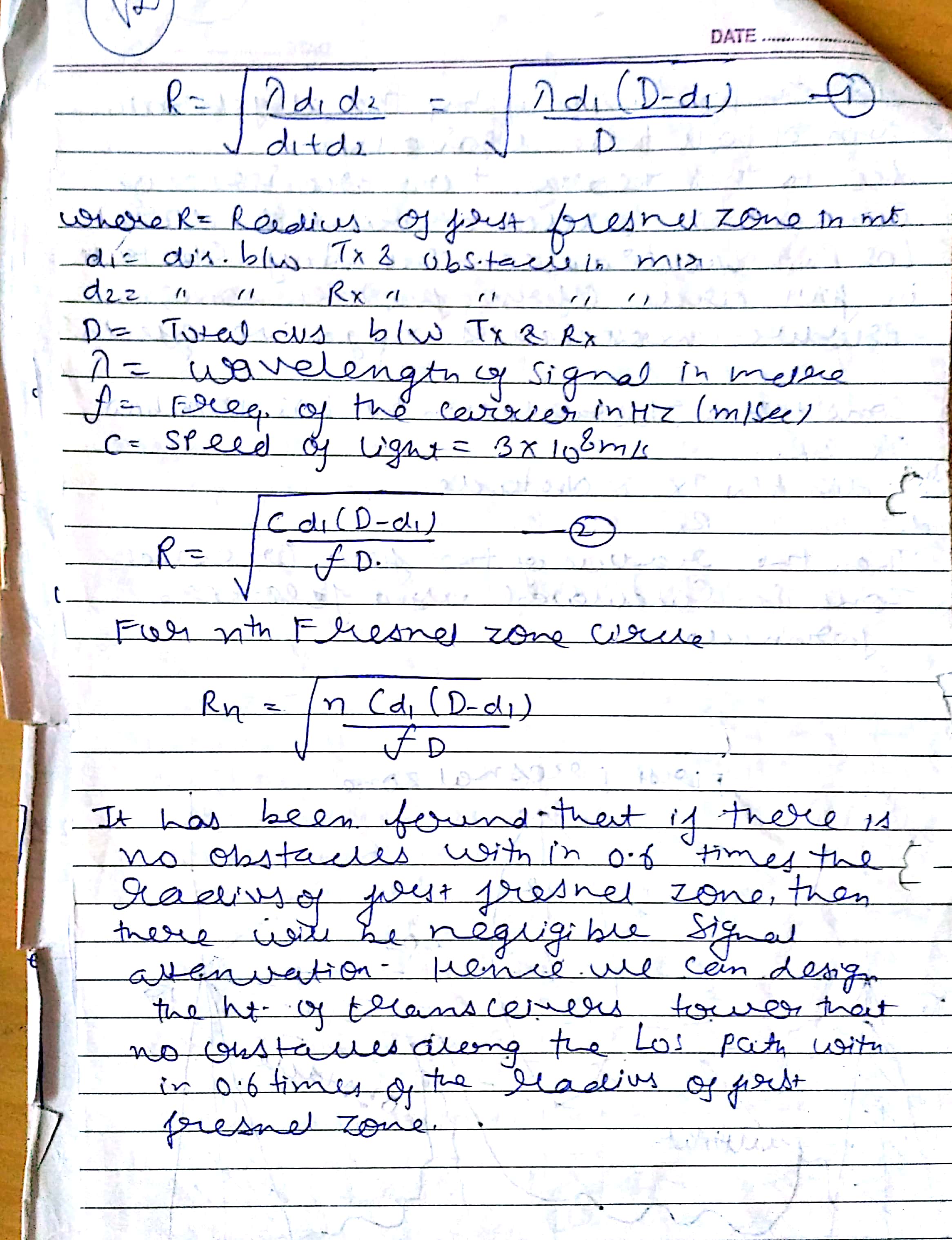 